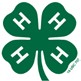 UTAH 4-HPROJECT IDENTIFICATIONMember’s Name:		Report Year:  	         4-H Project/Category: Plants and Animals- Dogs (GBE)                     Yrs in this Project/Category:  	SIZE AND SCOPEUTAH 4-H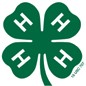 KNOWLEDGE LEARNED:SKILLS DEVELOPED:Dog information and Health Breed:                                                         Age:                       Sex:                               Name:                                     Vaccination Records/ Veterinarian Visits                                                                                            Dates                                                                                       ------Feeding and GroomingFood Brand:                                                         Key Ingredients: Grooming Schedule: Expenses and Equipment Description CostTOTAL:Training Goals